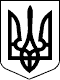 Чергові вибори депутатів Київської міської ради та Київського міського голови 25 жовтня 2015 рокуКИЇВСЬКА МІСЬКА ВИБОРЧА КОМІСІЯ01044, м. Київ, вул. Хрещатик, 36ПОСТАНОВА«29»Вересня 2015 року							  	№6618год.00 хв.Про реєстрацію уповноважених осіб Київської міської організації Української партії “Єдність” у багатомандатному виборчому окрузіДо Київської міської виборчої комісії «29» вересня 2015 року надійшла заява Київської міської організації Української партії “Єдність” про реєстрацію уповноважених осіб в багатомандатному виборчому окрузі на чергових виборах депутатів Київської міської ради та Київського міського голови 25 жовтня 2015 року разом із доданими документами.Розглянувши зазначені документи, Київська міська виборча комісія встановила їх відповідність вимогам Закону України «Про місцеві вибори».Враховуючи викладене вище, керуючись пунктом 4 частини 5 статті 25, частинами 6-9 статті 61 Закону України «Про місцеві вибори», Київська міська виборча комісія п о с т а н о в л я є:1. Зареєструвати уповноваженими особами у багатомандатному виборчому окрузі на чергових виборах депутатів Київської міської ради та Київського міського голови 25 жовтня 2015 року від Київської міської організації Української партії “Єдність”:- Марченко Оксана Володимірівна, 17.01.1962 року народження, громадянина України, місце роботи ТОВ “НВО”Вотер Тейм”, посада бухгалтер, проживає у місті Київській обл. смт.Ворзель;- 2. Видати представнику Марченко Оксані Володимірівні посвідчення уповноважених осіб за формою, встановленою Центральною виборчою комісією.3. Цю постанову оприлюднити у визначений Київською міською виборчою комісією спосіб.Голова комісії							М.Б.ТерещенкоМ.П.